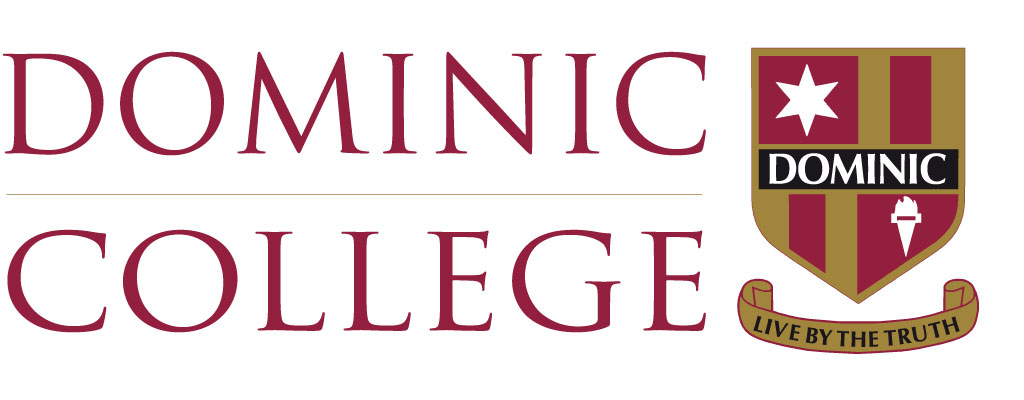 APPLICATION FORMSCIENCE FACULTY ASSISTANT 7-101.	Personal DetailsSurnameFirst Name(s)TitleDate of Birth (optional)Religious Background or Spiritual CommitmentHome AddressHome TelephoneMobile NumberEmail AddressFax Number2.	Professional Details2.	Professional DetailsPresent PositionApplicant’s address for communication with respect to this application3.	Educational Background3.	Educational Background3.	Educational Background3.	Educational Background3.1 Educational Qualifications & Other Certified Courses3.1 Educational Qualifications & Other Certified Courses3.1 Educational Qualifications & Other Certified Courses3.1 Educational Qualifications & Other Certified CoursesLength of CourseYear CompletedInstitutionDegree/Diploma obtained3.2 Relevant Personal Professional DevelopmentGive details of courses, conferences and seminars attended within the past three years that relate to the position.4.   Working with Vulnerable People Registration (Copy of Photo ID Required)4.   Working with Vulnerable People Registration (Copy of Photo ID Required)4.1 Registration No.4.2 Registration Location (State or Territory)4.3 Expiry Date5.    Other Relevant Information 5.1  Membership or involvement in Parish/community groups or organisations5.2   Membership of Professional Organisations5.3   Professional & Personal Interests 6.  	RefereesNames and addresses of persons who have consented to act as referees.  The Principal reserves the right to contact persons not nominated by the applicant.6.1  Referee (present employer)NameAddress                                                                             PostcodeTelephone                                    (W)                                         (H)                                              (M)Email address6.2  Referee (previous employer or professional colleague)NameAddress                                                                             PostcodeTelephone                                    (W)                                         (H)                                              (M)Email address6.3  Professional RefereeNameAddress                                                                             PostcodeTelephone                                    (W)                                         (H)                                              (M)Email Address